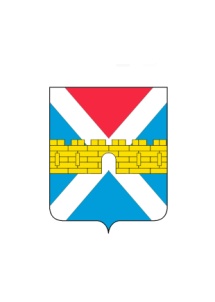 АДМИНИСТРАЦИЯ  КРЫМСКОГО  ГОРОДСКОГО  ПОСЕЛЕНИЯ КРЫМСКОГО РАЙОНАПОСТАНОВЛЕНИЕот 12.05.2012                                                                                                                           № 426город КрымскО квалификационных требованиях для замещения должностей муниципальной службы в администрацииКрымского городского поселения Крымского районаРуководствуясь статьей 9 Федерального закона от 2 марта 2007 № 25-ФЗ «О муниципальной службе в Российской Федерации», Законами Краснодарского края от 8 июня 2007 года №1244-КЗ «О муниципальной службе в Краснодарском крае», от 8 июня 2007 года №1243-КЗ«О Реестре муниципальных должностей и Реестре должностей муниципальной службы в Краснодарском крае», ПОСТАНОВЛЯЮ: 1. Утвердить квалификационные требования к лицам, замещающим должности муниципальной службы в администрации Крымского городского поселения Крымского района, (приложение №1) и  перечень квалификационных требований к профессиональным знаниям и навыкам муниципальных служащих администрации Крымского городского поселения Крымского района в области информационно-коммуникационных технологий (приложение№2).2. Уровень профессионального образования лиц, замещающих должности муниципальной службы администрации Крымского городского поселения Крымского района, должен быть подтвержден дипломом установленного образца, выданным учебным заведением, имеющим государственную аккредитацию.3. В число основных квалификационных требований к профессиональным знаниям и навыкам для лиц, замещающих должности муниципальной службы администрации Крымского городского поселения Крымского района, входят:1)знание и умение применять основные положения Конституции Российской Федерации, Федерального закона«Об общих принципах организации местного самоуправления в Российской Федерации», федеральных законов и иных нормативных правовых актов Российской Федерации, а также законов Краснодарского края, УставаКрымского городского поселения Крымского района, решений Совета Крымского городского поселения Крымского района, постановлений и распоряжений администрации Крымского городского поселения Крымского района и иных служебных документов, регулирующих правоотношения в сфере муниципального права, по вопросам, связанным с исполнением непосредственных должностных обязанностей муниципального служащего.2)знание структуры органов местного самоуправления Крымского городского поселения Крымского района, основ организации труда, делопроизводства и трудового законодательства, правил и норм охраны труда, техники безопасности, производственной санитарии и противопожарной защиты.3)наличие навыков планирования и координирования служебной деятельности, организационной работы, системного подхода к решению задач, принятия управленческих решений, аналитической работы, нормотворческой деятельности, осуществления контроля, ведения деловых переговоров, владение приемами выстраивания межличностных отношений, публичных выступлений, других навыков, необходимых для исполнения должностных обязанностей.4. Для лиц, замещающих должности муниципальной службы в администрации Крымского городского поселения Крымского района, устанавливаются к уровню профессионального образования, к стажу муниципальной (государственной) службы или к стажу (опыту) работы по специальности следующие квалификационные требования:1) к уровню профессионального образования:для лиц, замещающих должности муниципальной службы главной и ведущей группы - высшее профессиональное образование;для лиц, замещающих должности муниципальной службы младшей и старшей группы, - высшее или среднее профессиональное образование.2) к стажу муниципальной (государственной) службы или к стажу (опыту) работы по специальности:для лиц, замещающих должности муниципальной службы главной группы, - минимальный стаж муниципальной (государственной) службы не менее 2 лет или стаж (опыт) работы по специальности не менее 3 лет;для лиц, замещающих должности муниципальной службы ведущей группы, - минимальный стаж муниципальной (государственной) службы не менее 1 года или стаж (опыт) работы по специальности не менее 2 лет;для лиц, замещающих должности муниципальной службы старшей и младшей групп, - требования к стажу (опыту) работы не устанавливаются.5. Квалификационные требования, предусмотренные настоящим постановлением, использовать:припоступлении граждан на муниципальную службу для замещения должностей муниципальной службы в администрации Крымского городского поселения Крымского района;приразработке должностных инструкций лиц, замещающих должности муниципальной службы в администрации Крымского городского поселения Крымского района;приорганизации и обеспечении выполнения лицами, замещающими должности муниципальной службы в администрации Крымского городского поселения Крымского района своих должностных обязанностей.6. Указанные квалификационные требования применяются в случае, если иное не предусмотрено федеральными законами, постановлениями Правительства Российской Федерации, правовыми актами органов государственной власти Краснодарского края.       7.Контроль за выполнением настоящего постановления оставляю за собой.       8. Постановление вступает в силу со дня его подписания.Исполняющий обязанности главы Крымскогогородского поселения Крымского района                                      А.Г.Кропачев